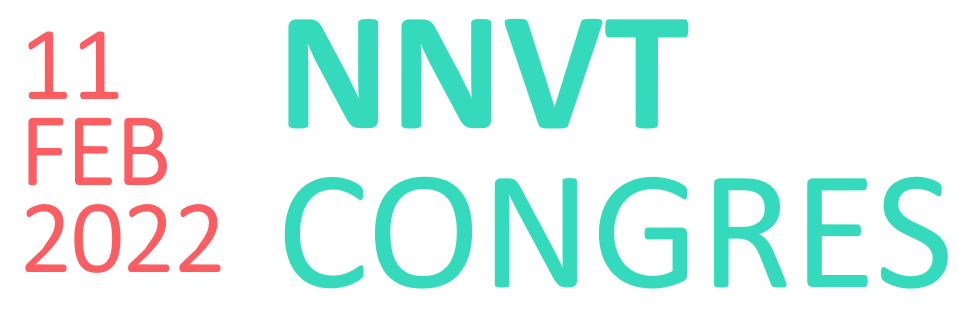 ABSTRACTFORMULIER*informatie wordt opgenomen in het abstractboekTitel (max. 150 tekens, incl. spaties)*Auteur(s)* auteurs gescheiden door punt-komma, spreker vetgedrukt aangevenInstelling* per auteur instituut en afdelingFinancier(s)  * Conflict of interestNaam contactpersoonE-mailadres contactpersoon*Telefoonnummer (mobiel)Korte beschrijving onderzoekspopulatieStatus van dataverzamelingAbstract (maximaal 250 woorden)* gebruik bij voorkeur het formatAbstract (maximaal 250 woorden)* gebruik bij voorkeur het formatTrefwoorden (maximaal 5)InleidingMethode van onderzoekResultatenDiscussieTrefwoorden (maximaal 5)InleidingMethode van onderzoekResultatenDiscussieMotivatie Nationale Tabaksontmoediging OnderzoeksprijsBen je een jonge onderzoeker (<35 jaar, ten tijde van de abstract deadline) en wil je in aanmerking komen voor de Nationale Tabaksontmoediging Onderzoeksprijs? Vul dan hieronder je motivatie in en beargumenteer waarom jij in aanmerking zou moeten komen voor deze prijs (maximaal 300 woorden). Je abstract en je motivatie hoeven niet per se over hetzelfde aspect van jouw werk te gaan, zolang beide betrekking hebben op tabaksontmoediging en/of onderzoek. Klik hier voor meer informatie over deze prijs.Het is mogelijk dat we je in het beoordelingsproces om nadere toelichting/bewijsvoering vragen bij je motivatie.Motivatie Nationale Tabaksontmoediging OnderzoeksprijsBen je een jonge onderzoeker (<35 jaar, ten tijde van de abstract deadline) en wil je in aanmerking komen voor de Nationale Tabaksontmoediging Onderzoeksprijs? Vul dan hieronder je motivatie in en beargumenteer waarom jij in aanmerking zou moeten komen voor deze prijs (maximaal 300 woorden). Je abstract en je motivatie hoeven niet per se over hetzelfde aspect van jouw werk te gaan, zolang beide betrekking hebben op tabaksontmoediging en/of onderzoek. Klik hier voor meer informatie over deze prijs.Het is mogelijk dat we je in het beoordelingsproces om nadere toelichting/bewijsvoering vragen bij je motivatie.